                                                                                                                                 Приложение 3ЛОГО И ТЕКСТ ЗА БРАНДИРАНЕ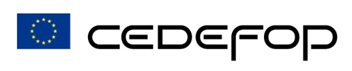 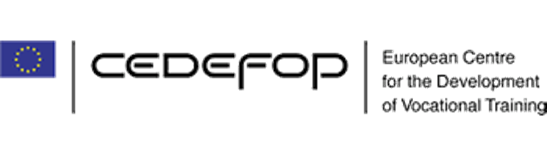 МИНИСТЕРСКИ СЪВЕТ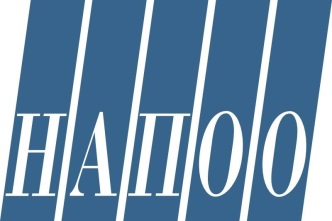 НАЦИОНАЛНА АГЕНЦИЯ ЗА ПРОФЕСИОНАЛНО ОБРАЗОВАНИЕ И ОБУЧЕНИЕ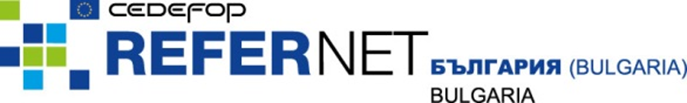 